Name:  _______________________________	            			 Homework:  Module 8 – Multiplying Fractions #2            Show all your work!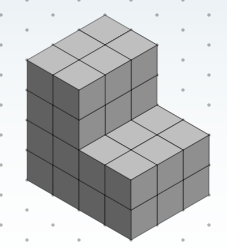 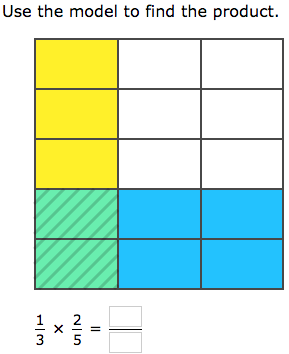 